De WonderwindOuderraad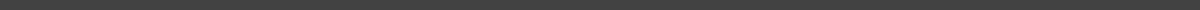 Verslag 09 september  2019 / 19:30 -21.30 UUR  Locatie: Breinlab op schoolDEELNEMERSAanwezig: Larry Idi, Sebita Badwal, Naima Bakkich, Salima Elkebir, Mariet Vullinghs, Eileen Rijnks. Vanuit school: Anneke van der Ven en Anita Smit.AGENDAOpening en mededelingenDe voorzitter (Çilay Ozdemir ) heeft haar deelname aan de OR beëindigd omdat zij dit niet langer kan combineren met haar baan.Nieuwe leden nodig: penningmeester doet oproep tijdens informatieavond op 17 september 2019.Voor een nieuwe voorzitter geldt: aanpassing in Kamer vanKoophandel.Salima en Mariet benaderen aantal ouders persoonlijk omdat ze aan hebben gegeven interesse te hebben.Sebita overweegt de voorzittersrol over te nemen. Toevoeging 17 september 2019: zij heeft die rol op zich genomen! Verslag van 19 juni 2019Verslag is vastgesteld en op de website van school geplaatst. WerkgroepenVerdeling van werkgroepen hieronder voor schooljaar 2019-2020 met zowel de betrokkenouders als teamleden.Komende activiteiten:Schoolfotograaf: Afstemming over tijdstippen. School verzorgt email hierover.Kinderen die niet op school zitten (jongere en oudere broers en zussen) kunnen ook op de foto (voor schooltijd).Sinterklaas: Volgend schooljaar twee ouders voor de werkgroep Sinterklaas (advies Naima). Volgend en tijdens dit schooljaar ook overdracht, want Naima verlaat na dit schooljaar de OR.Voor huidig schooljaar zijn vooral hulpouders nodig.Activiteiten 2018-2019Vragen over de schoolreis (verslag volgt nog): Hoe ging de voorbereiding, er was extra water i.v.m. de temperatuur, ging dat goed? Opmerking: Als eerder een bestemming wordt gekozen, is de busreis goedkoper. Er was meer dan voldoende begeleiding. Verzoek: heroverwegen van de snack tussen de middag. Evt. de ouders die een groepje begeleiden geld meegeven en de consumptie per groepje i.p.v. voor de hele school tegelijk. Aan het einde van de dag de bonnetjes inleveren.Kamp groep 7/8: Mariet en juf Anita leggen draaiboeken op elkaar. Voor de volgende keer: het uitzwaaimoment verlengen. De andere groepen willen graag groep 7/8 uitzwaaien.Afscheid groep 8: verslag volgt nog.Financiën  83 leerlingen.  Penningmeester heeft leerlingenlijst. Voor begroting uitgegaan van 90 leerlingen.  Er komen nog kinderen bij komend schooljaar.Ouderbijdrage gelijk aan vorig jaar.Alle posten besproken en OR is akkoord met begroting. Penningmeester presenteert dit tijdens de ouderavond op 17 september 2019Er mag een buffer zijn van niet meer dan 1,5 euro per kind. Dat betekent bij 100 kinderen maximaal 150 euro als buffer. Buffer mag maximaal 3 jaar en dan wordt deze uitgegeven. Dit om te voorkomen dat het kinderen benadeeld die van school gaan. Larry bekijkt wat die buffer is, wellicht kan een deel van dit bedrag worden ingezet. Communicatie Bij de meeste activiteiten zijn leerpunten opgeschreven. Voor het eindfeest is v.w.b. de OR de communicatie met school niet goed gegaan. De OR ziet haar rol met school voor activiteiten als een samenwerking en vraagt het team om vanaf het begin de betreffende ouder erbij te betrekken. Zie het schema in dit verslag bij punt 3.Alle taken voor activiteiten voor zowel OR en school worden zoveel mogelijk vastgelegd in een draaiboek. De website en het nieuwe logo zijn positief ontvangen!Oproep voor excursie ideeën bij de vier kernconcepten. Groep 5-8 gaat bij thema Materie met de museumbus naar het Rijksmuseum. Sterrenwacht was een groot succes.WVTTK en SluitingACTIE-ITEMSLarry:  licht de begroting toe tijdens de informatieavond op 17 september. Daarnaast geeft hij aan dat extra leden van harte welkom zijn en verzorgt hij het afscheid van Cilay.Eileen: stuurt het mobiele nummer van juf Anita Smit aan leden OR ( gedaan).Alle OR leden: kunnen input leveren voor excursie ideeën (zoals Sterrenwacht van vorig jaar).Mariet:  zorgt nog voor het verslag van het kamp groep 7/8 en het eindfeest groep 8.Salima: zorgt nog voor het verslag van de schoolreisAANZET AGENDA VOOR VOLGENDE KEER: Maandag 28 oktober 2019 van 19.30 tot 21.30 uurOpening en mededelingenVerslag van 9 september 2019WerkgroepenFinanciënCommunicatieWVTTK en SluitingActiviteitOR lidLeerkrachtFotograafSalimaAnnekeSinterklaasNaimaSuzanne + LisetteKerstSebitaBrecht + SibelBoekenweekSalimaAnitaPasenSalimaAnnekeSchoolbalNaimaIris en SibelSportdagSebitaLevina + BrechtKampMarietAnita + BrechtSchoolreisSalimaAnnekeAfscheid groep 8MarietAnita + BrechtEindfeestMarietSibel + Jessica